T.C.ANTALYA BİLİM ÜNİVERSİTESİPSİKOLOJİK DANIŞMANLIK VE REHBERLİK UYGULAMA VE ARAŞTIRMA MERKEZİT.C.ANTALYA BİLİM ÜNİVERSİTESİPSİKOLOJİK DANIŞMANLIK VE REHBERLİK UYGULAMA VE ARAŞTIRMA MERKEZİT.C.ANTALYA BİLİM ÜNİVERSİTESİPSİKOLOJİK DANIŞMANLIK VE REHBERLİK UYGULAMA VE ARAŞTIRMA MERKEZİT.C.ANTALYA BİLİM ÜNİVERSİTESİPSİKOLOJİK DANIŞMANLIK VE REHBERLİK UYGULAMA VE ARAŞTIRMA MERKEZİ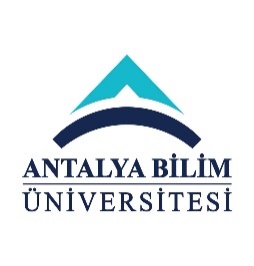 YILLIK EĞİTİM PLANI..…/..… AKADEMİK YILIDoküman NoPD-FR-0009PD-FR-0009YILLIK EĞİTİM PLANI..…/..… AKADEMİK YILIİlk Yayın Tarihi03/05/201803/05/2018YILLIK EĞİTİM PLANI..…/..… AKADEMİK YILIDeğişiklik Tarihi--YILLIK EĞİTİM PLANI..…/..… AKADEMİK YILIDeğişiklik No--YILLIK EĞİTİM PLANI..…/..… AKADEMİK YILISayfa1/11/1SIRA NOEĞİTİMİN ADI / KONUSUEĞİTİMİ ALACAKLAREĞİTİMCİEĞİTİM SÜRESİPLANLANAN EĞİTİM TARİHİAÇIKLAMA